	Faezeh Tatari cv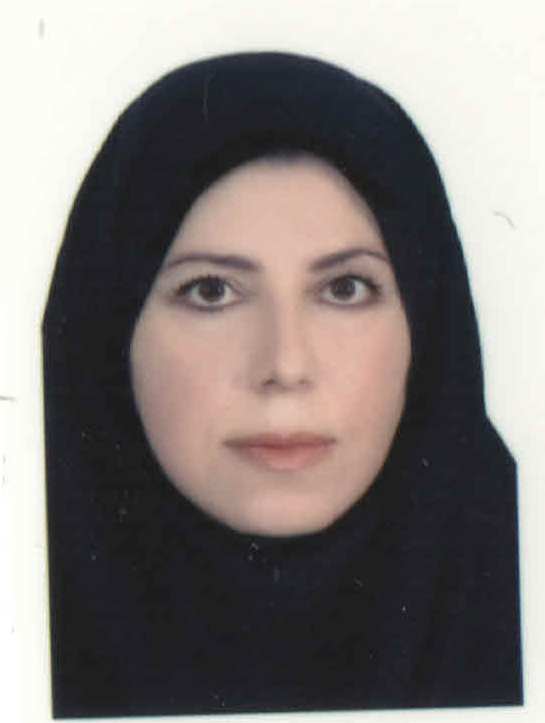 Name: Faezeh TatariDate: (date CV is prepared)2017/1/23Personal Information: (optional) Sex: MarriedDate of Birth: 1959/1/21Place of Birth: BojnoordCitizenship:Islamic Republic of IranAddress and Telephone Numbers:Office: Farabi Hospital, Ashayer square, Kermanshah, Iran   TEL :  +98 918 131 2580   TEL  :   +98 833 7245648 Email:  fztatari37@gmail.comPresent Position: Associate  professorEducation:•    Psychiatric national board, Department of Psychiatry, Mashhad University of Medical Sciences, Iran, 1990-1993.•    MD, Mashhad University of Medical Sciences, Iran, 1976-1987.Academic Positions / Employment : Permanent1993-Present: Psychiatric courses for Medical students (Externs and Interns). 2007- Present: Psychiatric courses for Psychiatric assistant residents.1993- Present: Psychiatric courses for nursing and obstetrical students. 2002- Present: Psychiatric courses for pharmacy students. University and Hospital Appointments and Committees:Committee member mortalityMembership:Faculty member, Department of Psychiatry, , Kermanshah University of Medical Sciences, Iran, 1993-Present.Member of Research Council of  of ,   of Medical Sciences, , 2005-2006.Member of Scientific Association of Chronic Schizophrenia, Psychiatric faculty, Kermanshah University of Medical Sciences, Iran, 2007-Present.Member of Iranian Psychiatric Association of , 199 3-Present.Member of Iranian Psychiatric Association of ,  Branch, 2007-Present.Member of Continues Educational Program for General Physicians, 2006-         2007 .Medical Licensure and Board Certification:1372 last credit up to 1400Military Service: (optional)Honors and Awards:Third Rank of Psychiatric national board, 1993, Iran. •    Awards as the selected scientific staff of Kermanshah University of Medical Sciences, 2002.•  Awards as the selected scientific expertise of the BEHBOOD the Scientific Quarterly Journal of the Kermanshah University of Medical Sciences and Health Services, 2009.Research Support (role, title, duration, amount):The Review of the frequencies of tick disorders in the students of primary schools of Kermanshah, 1998, Kermanshah University of Medical Sciences.The study of serum cholesterol levels in suicide attempters referred to Farabi Hospital, 2000, Kermanshah University of Medical Sciences.The study of the necessity of antipsychotic therapy in patients with psychotic depression, 2002, Kermanshah University of Medical Sciences. The study of the frequencies of the premenstrual dysphoric disorder and premenstrual syndrome in students of girl’s high schools in Kermanshah, 2007, Kermanshah University of Medical Sciences. Investigation the effect of trazodone on erectile dysfunction in patients on methadone maintenance therapy 2009-2010, Kermanshah University of Medical Sciences.Comparison of the efficacies of Fluoxetin-Risperidon vs. Fluoxetin-Placebo in patients with Obsessive- Compulsive disorder, 2010, Kermanshah University of Medical Sciences.A comparative study of aggression level in PTSD patient with and without substances Misuse, 2012-2013, Kermanshah University of Medical Sciences.A comparative study of the suicide attending in OCD patients referred to Farabi Hospital, 2012-2013, Kermanshah University of Medical Sciences.The Impact of Folic Acid on Pharmaceutical Regimen (Valproate Sodium) in Treatment of Mania, 2013-2014, Kermanshah University of Medical Sciences.The effect of adding folic acid to drug regimen (citalopram) in response to treatment of depressed patients, 2013-2014, Kermanshah University of Medical Sciences.The assessment of cognitive functions in methamphetamine consumers referred to Farabi Hospital in Kermanshah, 2014-2015. Kermanshah University of Medical Sciences. Effectiveness Rosa damascene oil in improving sexual dysfunction and Increase Happiness in women treated with methadone from methadone     Thesis:Review of the signs and symptoms of schizophrenia. MD thesis, Mashhad University of Medical Sciences, Iran, 1986.A study on psychiatric disorders caused by parturition. Psychiatry thesis, Mashhad University of Medical Sciences, Iran, 1993.  Thesis Supervision:The study of the frequencies of the delusional disorders in patients hospitalized in Farabi Hospital. 1994, Kermanshah University of Medical Sciences.A research on clinical symptoms in 100 cases of chronic Schizophrenia in Farabi Hospital. 1995, Kermanshah University of Medical Sciences.The study of early adverse effects of ECT in hospitalized patients in Farabi Hospital in 1996. 1997, Kermanshah University of Medical Sciences.The comparison of the roles of environmental stressors in mania in patients hospitalized in Farabi Hospital. 1996, Kermanshah University of Medical Sciences.The epidemiologic review of probable backgrounds for addiction tendency in patients of different ages in Farabi Hospital. 1998, Kermanshah University of Medical Sciences.A study of the frequencies of psychiatric disorders in patients with opium dependency in Farabi Hospital. 1998, Kermanshah University of Medical Sciences.The review of the 100 interviews with suicidal patients hospitalized in Farabi Hospital and in burning and poisoning wards of Imam Khomeini Hospital to determine the etiologies of suicide. 1998, Kermanshah University of Medical Sciences.The review of occupational status of opium addicts hospitalized in Farabi Hospital. 1998, Kermanshah University of Medical Sciences.The comparison of depression rates between the staffs of Psychiatric ward of Farabi Hospital and the staffs of Ophthalmologic, ENT, and Internal wards of Imam Khomeini Hospital. 1999, Kermanshah University of Medical Sciences.The study of the types and frequencies of the conversion disorders in patients referred and hospitalized in Farabi Hospital. 1999, Kermanshah University of Medical Sciences.The review of the frequencies of the psychiatric disorders in war wounded patients referred to the Farabi Hospital. 2000, Kermanshah University of Medical Sciences.The epidemiologic review of the psychiatric disorders caused by criminal acts in patients referred to the Kermanshah Forensic Medicine Center. 2001, Kermanshah University of Medical Sciences.Epidemiology of depression based on Beck Test in diabetic patients referred to Diabetic Research Center, 2001, Kermanshah University of Medical Sciences.The epidemiologic study of post-partum mental disorders and the comparison of frequencies based on the delivery routs in Farabi Hospital, 2001, Kermanshah University of Medical SciencesThe comparison of the results of Beck Depression Scale between the fresh and final medical students in Kermanshah.  2001, Kermanshah University of Medical Sciences.The evaluation of the stressful states in patients with peptic ulcers referred to the Imam Khomeini and Taleghani Hospitals of Kermanshah. 2001, Kermanshah University of Medical Sciences.The study of the IQ of chronic Schizophrenic patients hospitalized in Farabi Hospital using Riven intelligence test. 2002, Kermanshah University of Medical Sciences.The frequencies of adjustment disorders in old age patients referred to Farabi Hospital. 2002, Kermanshah University of Medical Sciences.The sero-epidemiologic study of hepatitis B and C in opium dependent patients referred to the Farabi Hospital during 200 0to2002. 2002, Kermanshah University of Medical Sciences.The study of the types and contents of delusions in Schizophrenic patients in Farabi Hospital. Kermanshah University of Medical Sciences.The study of the efficacy of fluoxetin and imipramine in patients with depression. 2003, Kermanshah University of Medical Sciences.The study of the frequencies of psychiatric disorders in patients with headache referred to Farabi Hospital. 2003, Kermanshah University of Medical Sciences.The review of the severity of anxiety in patients with trichotillomania referred to Haj-Daii Clinic. 2004, Kermanshah University of Medical Sciences. The study of the age frequencies of relapse in patients under naltrexone maintenance treatment referred to the Rehabilitation Center of Kermanshah. 2004, Kermanshah University of Medical Sciences.The frequencies of buprenorphin dependency in opium dependent patients referred to Farabi Hospital during 2003 to2005.  2005, Kermanshah University of Medical Sciences.The study of the knowledge of the primary school teachers about ADHD. Kermanshah, 2006, Kermanshah University of Medical Sciences.The epidemiologic review of buprenorphin consumers. 2006, Kermanshah University of Medical Sciences.The comparative review of the frequencies of depression between reproductive and postmenopausal women. 2007, Kermanshah University of Medical Sciences.The comparison of anxiety and related factors between students of ordinary and intelligent girl’s high schools of Kermanshah. 2007, Kermanshah University of Medical Sciences.The study of the efficacy of pre-school educations in social growth of the primary first-grade students of Kermanshah.2007, Kermanshah University of Medical Sciences.The study of the frequencies and severities endogen depression in girl’s high schools of Kermanshah. 2007, Kermanshah University of Medical Sciences.Investigation the effect of trazodone on erectile dysfunction in patients on methadone maintenance therapy 2009-2010, Kermanshah University of Medical Sciences.The review of frequencies, types and severity of stuttering in patients referred to Farabi Hospital. Kermanshah University of Medical Sciences, 2009-2010.The study of the patterns of the stress coping in the substance-dependent patients referred to Farabi Hospital. Kermanshah University of Medical Sciences, 2009-2010.The review of the frequencies of convulsions in tramadol-abusers. Kermanshah University of Medical Sciences, 2009-2010.The survey of affluence of post ECT delirium in under-treatment patients of Farabi Hospital. Kermanshah University of Medical Sciences, 2011.Efficacy of adding risperidone to fluoxetine in patients with obsessive-compulsive disorder. Kermanshah University of Medical Sciences, 2012.A comparative study of aggression level in PTSD patient with and without substances Misuse. Kermanshah University of Medical Sciences, 2012-2013.Study of the prevalence of psychiatric disorders among individuals with borderline intelligence, in Farabi Hospital in Kermanshah. Kermanshah University of Medical Sciences, 2015.The prevalence of childhood violence in psychiatric disorders in adult patients referred to Farabi Hospital. Kermanshah University of Medical Sciences, 2015.A comparative study of personality characteristics of individuals with Irritable Bowel Syndrome and healthy persons referred to Imam Reza and Imam Khomeini Hospitals in Kermanshah. Kermanshah University of Medical Sciences, 2016.A study of the prevalence of comorbid substance use in patients with cluster B personality disorder. Kermanshah University of Medical Sciences, 2016.The comparative study of sexual dysfunction in patients with schizophrenia under treatment with typical and atypical antipsychotic drugs. Kermanshah University of Medical Sciences, 2016.comparative study of quality of sleep in patients with positive and negative symptoms of schizophreniaThe Prevalence of depression and anxiety in patients with multiple sclerosis (MS) in the city of Kermanshah in 2015.  Determine cognitive function among consumers methamphetamine referred to the       psychiatric clinic of Farabi Hospital 2014-2013Early check schema consumers amphetamines farabi hospital and normals in  2017.Acomparative study of electrocardiogram changes  in patients under treatment with typical   &atypical anti   psychotic refer to farabi hospital of Kermanshah 2015-2017Publications:Tatari F, Soudi S. Investigation Delusional Disorder Among Hospitalized Patients in Farabi hospital in Kermanshah. Andeesheh va Raftar A Journal of psychiatry and Clinical Psychology, 2000-2001, Vol.6, No. 2&3.Tatari F. Schizophrenia in Four Member of A Family: A Case Report. NABZ Monthly Journal for Re-Education of Physicians, 1987, Vol. 6 no. 6.      Tatari F, Shakeri J, Nasiri A, Ghelichi L, Abdoli Gh. Naltrexone Therapy and Relapse Relates of Opioid Dependent Individuals. BEHBOOD the Scientific Quarterly Journal of the Kermanshah University of Medical Sciences and Health Services, 2006, Vol. 10, No. 31.Shakeri J, Tatari F, Sadeghi Kh, Mohammadi E, Valinia K. Suicide by self-immolation: A cross-sectional study in Kermanshah. Iranian Journal of Psychiatry and Behavioral Science, 2007, Vol. 1, No. 2. Tatari F, Shakeri J, Hosseini M, Razaii M, Amirian M, Amirian F. Frequency of Pre-Menstrual Dysphoric Disorder (PMDD), Pre-Menstrual Syndrome (PMS) and some Related Factors in Students of Girl’s High Schools of Kermanshah. Journal of research in Behavioral Sciences, 2007, Vol. 5, No. 1Dianat MJ, Tatari F, yazdandoost R. factors relevant with relapse of mental diseases in Kermanshah city. The Scientific and Research Quarterly Kermanshah Faculty of Paramedical Sciences, Vol. 1, No.1, 2010.  Tatari F, Farnia V, Faghih Nasiri R, Najafi F. Trazodone in methadone induced erectile dysfunction. Iran j Psychiatry 2010; 5:164-166.Khazaie H, Rahimi M, Tatari F, Rezaie M, Najafi F, Tahmasian M. Fluoxetin or citalopram? Treatment of depression in type 2 diabetis. Neurosciences 2011; Vol.16 (1).Tatari F, Farnia V, Kazemi F. Mini menta state examination (MMSE) in first episode of psychosis. Iran j Psychiatry; 2011; 6:158-160.Tatari F, Pashabadi M, Farnia V, Nouri T, Hosseini M, Roshani D. The effect of pre-school education on social maturity of elementary students. J Pak Med Assoc, Vol.36, No. 8, August 2013. Tatari F, Shakeri J, Farnia V, Heidari F, Rezaei M. Bupropion in methadone induced erectile dysfunction. Life Science Journal 2013; 10 (9s).Tatari F, Mousavi A, Rezaei M, Javanbakht A, Haydari M. The comparison of suicidal tendency in Obsessive Compulsive Disorder patients with and without treatment referred to Kermanshah Farabi Hospital, 2011. Journal of Clinical Research in Paramedical Studies; Vol 2, No 2, summer 2013. Tatari F, Khazaei H, Jahandar F, Rezaei M. Effect of adding risperidone to fluoxetine in treatment of obsession compultion disorder patients. Life Science Journal 2013; 10 (11s).Tatri F, Mousavi A, Rezaei M, Khoshbakht E. Relationship between aggression rates and drug abuse among Post Traumatic Stress Disorder patients. Journal of Kermanshah University of Medical Sciences. 2013; 17 (8). Farnia V, Shakeri J, Tatari F, Ahmadi Juibari T, Yazdchi K, Bajoghi H, Brand S, Abdoli N, Aghaei A. Randomized controlled trial of aripiperazole versus risperidone for the treatment of amphetamine-induced psychosis. Am J Drug Alcohol Abuse, 2014; 40(1): 10-15.Farnia V, Shakeri J, Tatari F, Ahmadi Juibari T, Yazdchi K, Abdoli N. The evaluation of sexual dysfunction among male patients with methamphetamine abuse and withdrawal. J Subst Use, Early Online: 2014; 1-4.Tatari F, Pashabadi M, Mehrannia A, Hashemian A H. The Impact of Folic Acid on Pharmaceutical Regimen (Valproate Sodium) in Treatment of Mania. Advances in Biological Research 9 (2): 86-90; 2015.Farnia V, Tatari F, Pashabadi M, Mehrannia A, Alikhani M. The effect of adding folic acid to drug regimen (citalopram) in response to treatment of depressed patients. Scholar Research Library Der Pharmacia Letter, 2015, 7 (10): 76-79.Tatari F, Mousavi S A, Shakeri J, Abdoli N, Mohammadi Zavaleh, Zarafshan K. Comorbidity of substance dependency in patients wiyh cluster B personality disorders. Journal of Kermanshah University of Medical Sciences. 2015; 19(6): 365-73.Tatari F, Farnia V, Hashemian A H, Abdoli N, Mahboubi M. Low-dose rivastigmine adjunct to risperidone to improve cognitive functions of patients with schizophrenia: A Placebo-Controlled Study. Technical Journal of Engineering and Applied Sciences, 2015; 5-1/141-146.Tatari F, Shakeri J, Farnia V, Hashemiam A H, Rezaei M, Abdoli N, Mahboubi M. Naltrexone Augmentation of Risperidone in Treatrment of Schizophrenia Symptoms. Technical Journal of Engineering and Applied Sciences, 2015; 5-1/136-140. Farnia V, Shakeri J, Tatari T, AhmadiJuibari T, Bajoghli H, Golshani s, Hookari S, Holsboer-Trachsler E, Brand S.Demographic and mental history-related data predicted occurrence of psychosis in metamphetamine users. PsychiatryResearch240(2016)431–434.Shakeri J, Khanegi M, Golshani S, Farnia V, Tatari F, Alikhani M, Nooripour R, Ghezelbash MS. Effects of omega-3 supplement in the treatment of patients with bipolar I disorder. Int J Prev Med 2016;7:77.Farnia V, Shakeri J, Tatari T, AhmadiJuibari T, Khoshbakht M, Aghaei,A.Demographic and clinical features of patients with substance-induced mental disorders admitted to the psychiatric hospital in Kermanshah, Iran. J Subst Use, 2016; 21(3): 327–330.YAZDANBAKHSH K, Dehghan F,Alikhani M,  Farnia V, Tatari F.THE EFFECTIVENESS OF LEVINSON-BASED COGNITIVE-BEHAVIORAL THERAPY ON PSYCHOLOGICAL WELL-BEING OF METHAMPHETAMINE-DEPENDENT PATIENTS, Acta Medica Mediterranea, 2016, 32: 2001Faezeh Tatari1, Vahid Farnia1*, Atena Samadi1, Mostafa Alikhani1, seyed Mohsen Hojatkhah2.      Evaluation of the effect of typical or Atypical Antipsychotic drug on    sexual function in men with schizophrenia.2016 9(2):95-102Jalal Shakeri a, Vahid Farniaa, Ali Reza Karimi a, Faeze Tatari a, Touraj Ahmadi Juibari a,Mostafa Alikhani a, Hafez Bajoghli b, Edith Holsboer-Trachsler c, Serge Brandc,d,∗The prevalence and clinical features of amphetamine-inducedobsessive compulsive disorder.( 2016 )157-162Ghasemi F, Dehghan F, Farnia V, Tatari F. Alikhani M.  Effectiveness of Acceptance and Commitment Therapy on Life Expectancy of Female Cancer Patients at Tehran’s Dehshpour Institute in 2015,  APJCP.2016.17.8.4115Fakhri  E,Dehghan F ,Tatari F, Farnia V, Alikhani M.   The Comparison of Depression, Anxiety and Coping Styles in children and adolescents with cancer and normal,  Der Pharmacia Lettre, 2017, 9 (1):43-49Vahid Farniaa, Faeze Tataria, Mostafa Alikhania, Jalal Shakeria, Moshen Taghizadehb,Hassan Karbasizadehc, Dena Sadeghi Bahmanid, Edith Holsboer-Trachslerd, Serge BranddRosa Damascena oil improved sexual function and testosterone in male      patients with opium use disorder under methadone maintenance therapy–        results from a double-blind, randomized, placebo-controlled clinical trial.(2017)  117-125Vahid Farnia1, Faezeh Tatari1, *Safora Salemi1, Ashraf Kazemi2, Mostafa Alikhani1, Senobar Golshani1, Sara Hookari11 Effect of Trauma-Focused Cognitive Behavioral Therapy on Reduction Social and Emotional Maladjustment of Physically Abused Children: A Clinical Trial.2017 (5473-5481)        Abstracts: Tatari F, Rashidi MR. a Review of Demographic Properties and the Method of Delivery of Patients with Post-Partum Psychosis in Kermanshah Farabi Hospital since 1995 to 2004. 10th International Congress of Gynecology and Obstetrics, 2006 Tehran.Tatari F. the review of sociological and personal characteristics of opium addicts in Kermanshah. The 1st National Congress of General Health and Preventive Medicine, 2000, Kermanshah.  Tatari F, Delbakhteh AB, Hashemian AS. The review of the frequencies of PTSD in compare with other disorders in war wounded referred to Kermanshah Farabi Hospital during 1993-1998. The 3rd Military Medicine Congress, 2004, Tehran.Tatari F, Pakrah Y, Rezaii M. The demographic characteristics of conversion disorder in Kermanshah: a seven-year review. The 2nd National Congress of General Health and Preventive Medicine, 2001, Kermanshah.    Tatari F, Bazgir N. The review of the stress rates in patients with peptic ulcers. The 2nd Congress of Prevention of Non-Transmitted Diseases, 2003, Tehran.Tatari F, . Stress and Mania: Review of the patients hospitalized in Kermanshah Farabi Hospital since 1991 to 1996. The 4th Iranian Congress on Stress 1999, Tehran.Tatari F, Nazemi P, Sadeghi KH. The epidemiology of depression in diabetic patients referred to the Kermanshah Diabetic Center. The 1st Congress of prevention of Non-Transmitted Diseases, 2002, Tehran.Tatari F, Asadi M, Abdoli N, Karami F, Mehrannia A, Roshani D. The study of the knowledge of the primary school teachers about ADHD in Kermanshah. The 1st National Congress of Healthy Child, 2006, Tehran.Tatari F, Amelaii Kh, Ranjbar B. the history of abortion in mental retards and freakish referred to Fayazbakhsh Rehabilitation Center in Kermanshah. The Comprehensive Seminar on Abortion, 2003, Tehran. Tatari F, Shooshtari V, Habibian Sezavar F, Sadeghi Kh.  The frequencies of psychiatric disorders in patients with headache referred to the Farabi Hospital. The 6th Annual Meeting of Iranian Psychiatric Association, 2006, Tehran. Tatari F, Ashrfzadeh F, Amirian F, Hosseini M, Abdoli N. Venom or antidote: Review of the buprenorphin dependency while treating addiction. The 1st General Congress of the Infection in Opium Dependents. 2008, Isfahan. Tatari F, Khazaii H, Ebrahimi A, Chehri A. The review of the severity of anxiety in the patients with trichotillomania. The 4th Congress on Dermatology, 2005, Tehran.Tatari F, Jalilian M. The early side effects of ECT in 100 patients in Kermanshah Farabi Hospital. Psychopharmacology Congress, 1999, Isfahan.Tatari F, Fahsi Z, Abdoli N, Hashemian AH.  The comparison of two therapeutic regimens in patients with psychotic depression. The 3rd Congress of Psychopharmacologic, 2004, Isfahan.Tatari F, Mahmoodi F, Abdoli N. The frequencies of hormonal effects of      risperidon in patients referred to the Farabi Hospital Clinic. The 4th Congress of Psychopharmacology, 2007, Isfahan.Tatari F, Nejadjaafar P, Ameri R, Iranfar M. The study of the degree of damages of IQ in schizophrenic patients in Kermanshah Farabi Hospital. The 1st Congress on Schizophrenia: Treatment and Rehabilitation, 2002, Tehran.Tatari F, Shakeri J, Amirian M, Amirian F, Ahmadipoor M. The review of the epidemiologic causes of the tendency to addiction. The 3rd Congress of Epidemiology, 2006, Kerman. Tatari F, Malekkhosravi S, Rezaii M, Asadi F. Comparison of depression between reproductive and menopausal women: Epidemiologic review. The 8th Consecutive Annual Meeting of the Iranian Psychiatric Association, 2008, Tehran.Tatari F, Shakeri J, Nasiri A, Ghelichi L. The review of the relapse rates after naltrexone discontinuation. The 8th Consecutive Annual Meeting of the Iranian Psychiatric Association, 2008, Tehran.Tatari F, Khani N, Javanmard S. The review and comparison of the anxiety between students of ordinary and intelligent girl’s high school oh Kermanshah. The 8th Consecutive Annual Meeting of the Iranian Psychiatric Association, 2008, Tehran.Tatari F, Malekshahi S, Hosseini M, Abdoli Gh. A 10 years review of mental disorders in elderly patients hospitalized in Kermanshah Farabi Hospital. The 9th Consecutive Annual Meeting of the Iranian Psychiatric Association, 2009, Tehran.Shakeri J, Tatari F, Parvizi Fard A, Jaber Ghaderi N. The epidemiologic review of Post Traumatic Stress Disorder. The 9th Consecutive Annual Meeting of the Iranian Psychiatric Association, 2009, Tehran.Shakeri J, Montazeri N, Tatari F, Afshari D. Incidence of psychosis among epileptic patients referred to Kermanshah Psychiatric Clinic-iran-2007 and 2008. The 6th Epilepsy Seminar, 2009, Tehran.Tatari F, Farnia V, Malekshahi S, Abdoli N. The review of the studies on the frequencies of the psychiatric disorders of women in Kermanshah. The first National Congress of Women Contribution in the Development of Health Services in Iran. Kermanshah University of Medical Sciences, 2010.Tatari F, Afshari D, Abdoli N, Rezaii M, Rostami M. The frequencies of seizures due to tramadol consumption. The 7th Epilepsy Congress. Tehran 2010.Tatari F, Farnia V, Shakeri J, Malekshahi S, Abdoli N, Abdoli Gh. Psychosis in elderly: A review of psychotic disorders in old-age patients hospitalized in Kermanshah Farabi Hospital. National Congress on Aging and Health. Kermanshah 2013.Farni V, Tatari F, Shakeri J, Golshani S. Alikani M, Jalali A, Ebrahimi A, Hokari s.Comparing the components of alexithymia in methamphetamine abusers and normal people. 10th International Congees on addiction Scince. Tehran2016.Tatari F, Farni V, Shakeri J, Golshani S. Alikani M, Jalali A, Ebrahimi A, Hokari s. Compression of Behavioral Activation System (BAS) and Behavioral Inhibition System (BIS) among methamphetamine abusers and normal people. 10th International Congees on addiction Scince. Tehran2016Faezeh Tatari* ,Mina chehri, Mostafa Alikhani, Mansour rezaei, Nasrin abdoli.The prevalence of childhood violence in psychiatric disorders in adult patients referred to Farabi hospital in 2014-2015 years. Tehran2016.Faezeh Tatari*,Vahid Farnia, Atena Samadi, Mostafa Alikhani, Mansour rezaei .Evaluation of the effect of typical or Atypical Antipsychotic drug on sexual function in women with schizophrenia. 3th annual conference Psychiatric Association. Tehran2016Clinical Title and Responsibilities:President of the Women's DivisionTeaching Title and Responsibilities:Teaching for medical students and psychiatry residentsBibliography:Natt D, Argyropoulos S, Forshell S. Generalized Anxiety Disorder: Diagnosis, Treatment and its Relationship to Other Anxiety Disorders, Tatari F, 2003, Kermanshah University of Medical Sciences (translation) Tasman and Liberman. Psychiatric Drugs, Tatari F, 2003, Kermanshah University of Medical Sciences (translation)Sadock BJ, Sadock VA, Susman N. Psychopharmacology, Tatari F,  Khazaie H, 2006, Kermanshah University of Medical Sciences (translation) Sadock BJ, Sadock VA, Ruiz P, Kaplan & Sadock’s COMPREHENSIVE TEXTBOOK of  PSYCHIATRY- section 14 Anxiety Disorders, Tatari F, Torkamani F, 2013, Kermanshah University of Medical Sciences (translation)Books:Natt D, Argyropoulos S, Forshell S. Generalized Anxiety Disorder: Diagnosis, Treatment and its Relationship to Other Anxiety Disorders, Tatari F, 2003, Kermanshah University of Medical Sciences (translation) Tasman and Liberman. Psychiatric Drugs, Tatari F, 2003, Kermanshah University of Medical Sciences (translation)Sadock BJ, Sadock VA, Susman N. Psychopharmacology, Tatari F,  Khazaie H, 2006, Kermanshah University of Medical Sciences (translation) Sadock BJ, Sadock VA, Ruiz P, Kaplan & Sadock’s COMPREHENSIVE TEXTBOOK of  PSYCHIATRY- section 14 Anxiety Disorders, Tatari F, Torkamani F, 2013, Kermanshah University of Medical Sciences (translation)